                   25/05 RM03459Hardware e SoftwareATIVIDADE – PÁGINA: 28O que é um HARDWARE? Dê 03 exemplos.Hardware é  a parte  fisica  de  um  computador,  é  formado  pelos  monitor; teclado  e Mouse2) O que é um SOFTWARE? Dê 02 exemplos:Software  è  uma  sequência  de  instruções  escritadas  para serem  interpretadas  por  um  computador  com o  objetivo  de  executa  tarefas  especificas.Exemplos;O sistema Windows e o Sistema3) Escreva (S) para SOFTWARE e (H) para HARDWARE: ( S)                          ( S)                             ( H)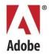 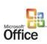 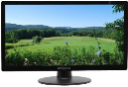 (S )                           ( H)                          ( H)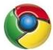 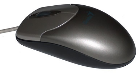 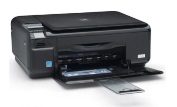 